MISSION PLANMISSION PLANMISSION PLANMISSION PLANFLIGHT ID20230919I1STORMAL15 / NIGELMISSION IDWB15ATAIL NUMBERNOAA 43TASKINGHRDPLANNED PATTERNFigure-4MISSION SUMMARYMISSION SUMMARYMISSION SUMMARYMISSION SUMMARYTAKEOFF [UTC]1312LANDING [UTC]2055TAKEOFF LOCATIONKLALLANDING LOCATIONTXKFFLIGHT TIME7.7BLOCK TIME8.1TOTAL REAL-TIME RADAR ANALYSES(Transmitted)2 (2)TOTAL DROPSONDES Deployed (Transmitted)14 (13)OCEAN EXPENDABLES (Type)8 (7) AXBTssUAS (Type)Two Blackswift Launches attemptedAPHEX EXPERIMENTS / MODULESRICO SUAVE (Blackswift)RICO SUAVE (Blackswift)RICO SUAVE (Blackswift)HRD CREW MANIFESTHRD CREW MANIFESTHRD CREW MANIFESTHRD CREW MANIFESTLPS ONBOARDAlakaLPS GROUNDHazeltonTDR ONBOARDAlakaTDR GROUNDReasorASPEN ONBOARDSippelASPEN GROUNDn/aNESDIS SCIENTISTSn/an/an/aGUESTS (Affiliation)Wadler (ERAU), Elston (Blackswift)Wadler (ERAU), Elston (Blackswift)Wadler (ERAU), Elston (Blackswift)AOC CREW MANIFESTAOC CREW MANIFESTAOC CREW MANIFESTAOC CREW MANIFESTPILOTSRannenberg/Palmer/Keith Rannenberg/Palmer/Keith Rannenberg/Palmer/Keith NAVIGATORMillerMillerMillerFLIGHT ENGINEERSDarby/StokesDarby/StokesDarby/StokesFLIGHT DIRECTORKalen/LundryKalen/LundryKalen/LundryDATA TECHNICIANRichardsRichardsRichardsAVAPSWerneckeWerneckeWerneckePRE-FLIGHTPRE-FLIGHT Flight Plan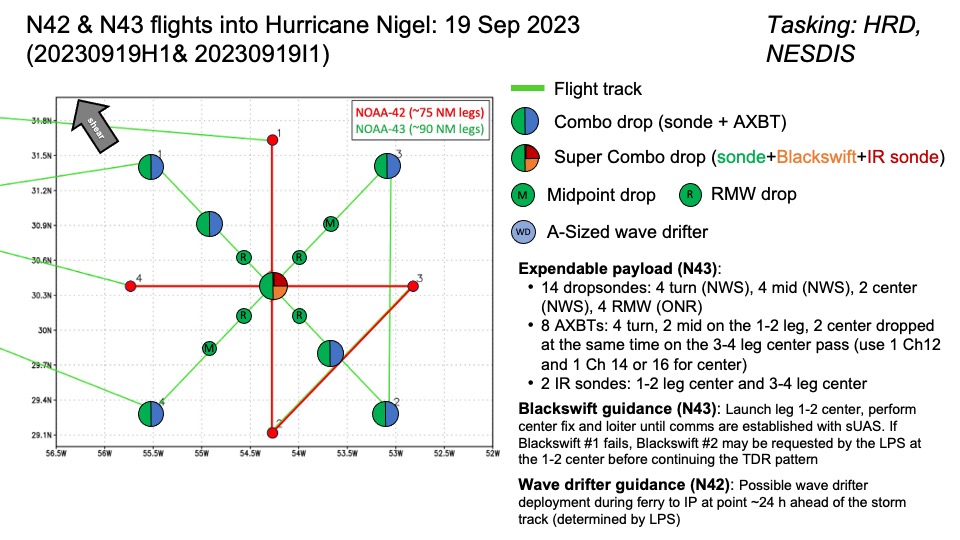 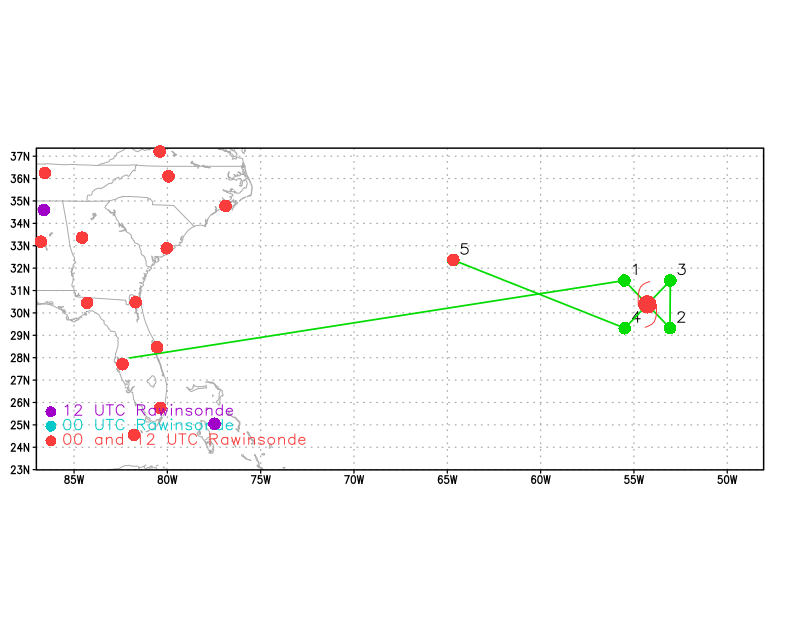 Expendable Distribution14 sondes: 4 turn, 4 mid, 2 center, 4 RMW. 8 AXBTs: 4 turn, 2 mid, 2 center2 IR Sondes: 2 centerPreflight Weather Briefing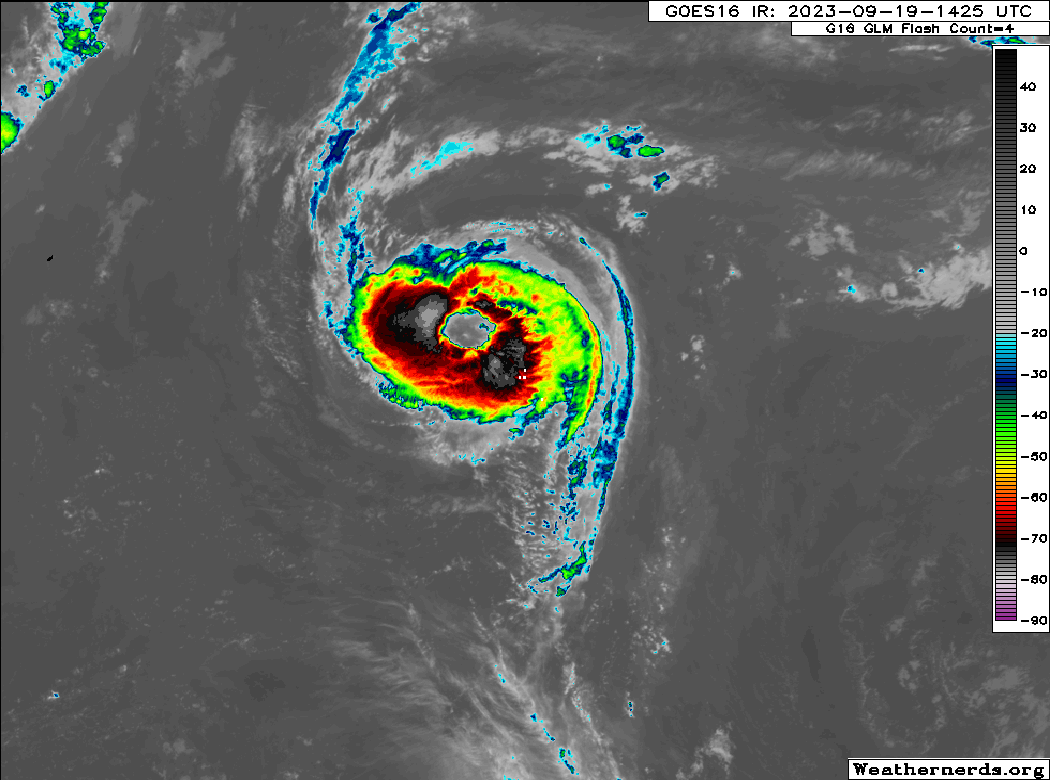 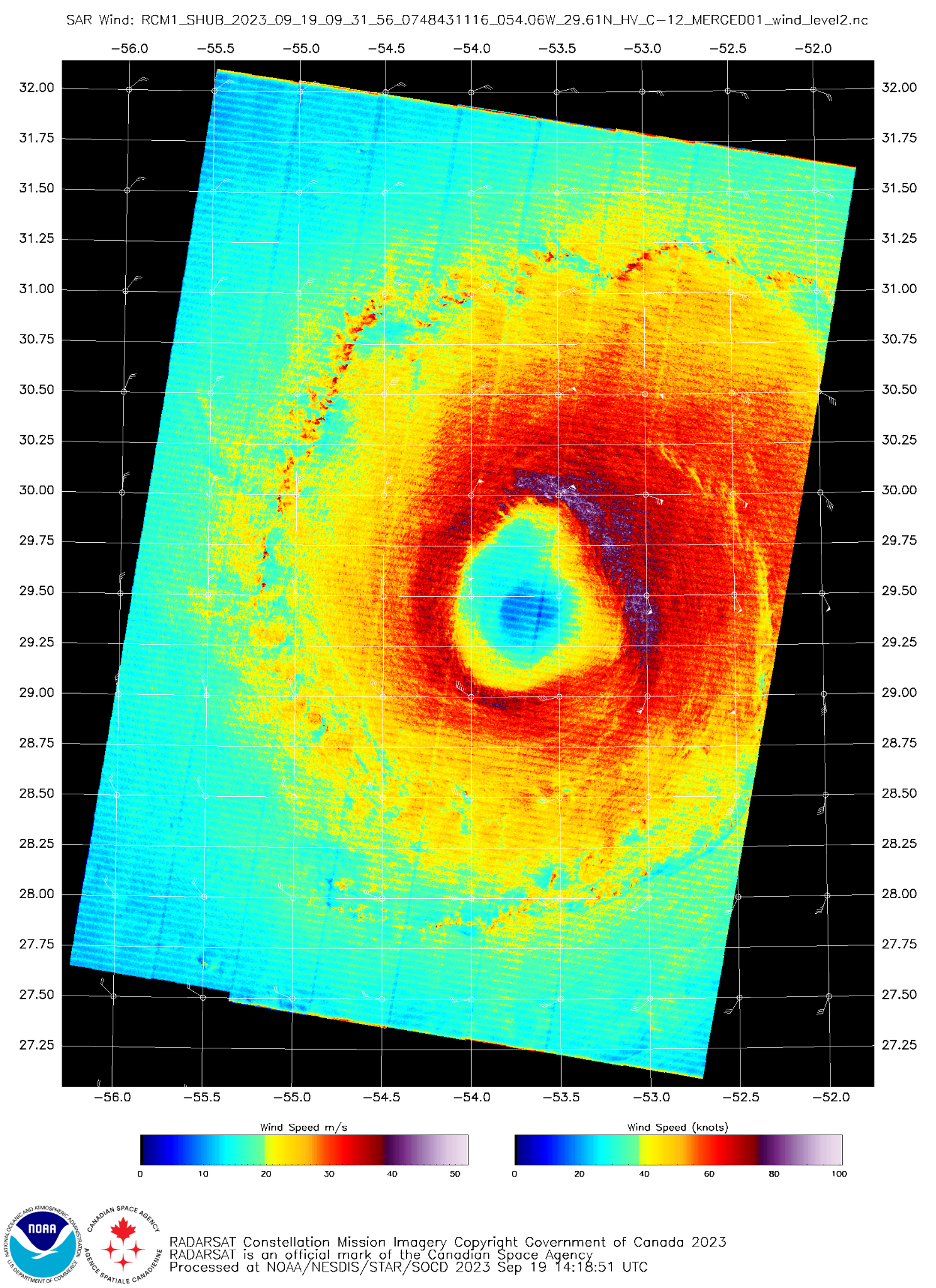 Nigel is a large Category 1 hurricane. The rapid intensification forecast previously has not materialized, and instead the storm has formed a very large eye. The dry air entrainment that was seen yesterday seems to have subsided, so we will see if the storm is able to contract and intensify at all. An earlier SAR overpass showed maximum sustained winds of ~80 kt.Instrument Notes[What instruments are working, not working, not functioning nominally, not installed?]IN-FLIGHTIN-FLIGHTTime [UTC]Event1312Take-off from KLAL1315With the addition of a 30-min mandatory compass calibration enroute to the IP, today’s planned flight time is approaching 9 h. To accommodate missions on Wed & Thu, trimming down the flight time safely and reasonably is a priority.
Mod 1: Break the alpha pattern and change the first leg to W->E
Mod 2: Shorten legs from 90 n mi to 75 n mi

Mod 1 saves ~15 min. Mod 2 saves ~15 min. Total savings of 30 min?

LPS asked for both modifications to save as much time as possible while maintaining ~1.5 h of on station time to meet Blackswift objectives1420Tweak Mod 2 (above) so only the eastern legs are shortened to 75 n mi. Scrap the midpoint dropsondes on those eastern legs, but will drop a BT on the eastbound leg from the center1530The latest plan has more modifications:
1) Modify the second leg to save time (NW->SE->E->W)
2) Space out BTs to avoid overlap while launching all 8
3) Loiter in the eye on the 2nd pass if Blackswift is still operating (if there is time)

Total flight time is ~8 h (perfect!) and allows for ~90 min of on station time to communicate with the Blackswift drone. (3) probably won’t be necessary1608Blackswift pre-launch checklist simulation1610Blackswift launch execution checklist simulation1732Flying through outer rainband - moderate convection with some embedded deep convection1737Repositioning to the NW of the IP to avoid turning in convection1742IP; combo (sonde 01 & BT 01); inbound 135degBT did not report SST; 19.79C at ~50m1748Blackswift Pre-flight Checklist commenced1753Midpoint Combo drop: Sonde 2, BT 21758RMW Sonde 3; N42 and N43 passing each other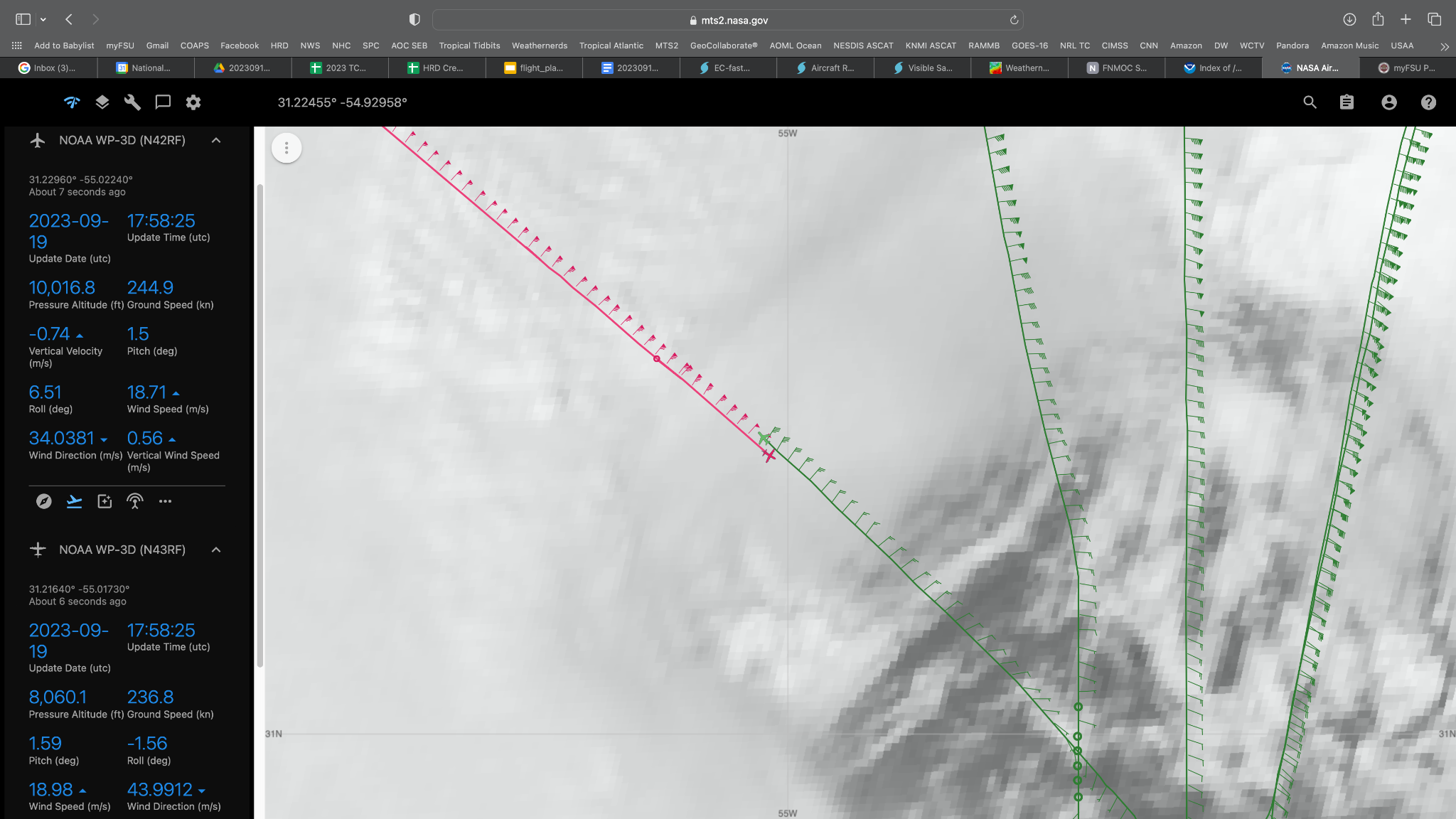 Notes on SFMR comparison from HDOBs near location where N42 and N43 passed each other: SFMR maxed at 66 kts in HDOBs from N42 at 175830 and 175930 with max RR at 180000 of 32 mm/hr. N43 max was 71 kts at 175830 and 175900 with max RR at 175700 of 24 mm/hr. Interesting to see N43 had higher winds but lower max rain than N42. Curious if it's related to the algorithm/direction through gradient and/or calibration.1800Commencing the Blackswift launch execution1801Blackswift away! 1st IR sonde launched.Note that the first Blackswift splashed without releasing from its tube1803Center combo, Sonde 4, BT 31805Orbiting in the eye18122nd Blackswift launched, 2nd IR sonde launched1815RMW Sonde 51825Endpoint SE Sonde 61838N42 is posturing to go outbound over our inbound from the east1843Endpoint E Sonde 7, Combo DropSST 26.9C1851FL wind max seems well inbound from IR minimum, indicating a very sloped eye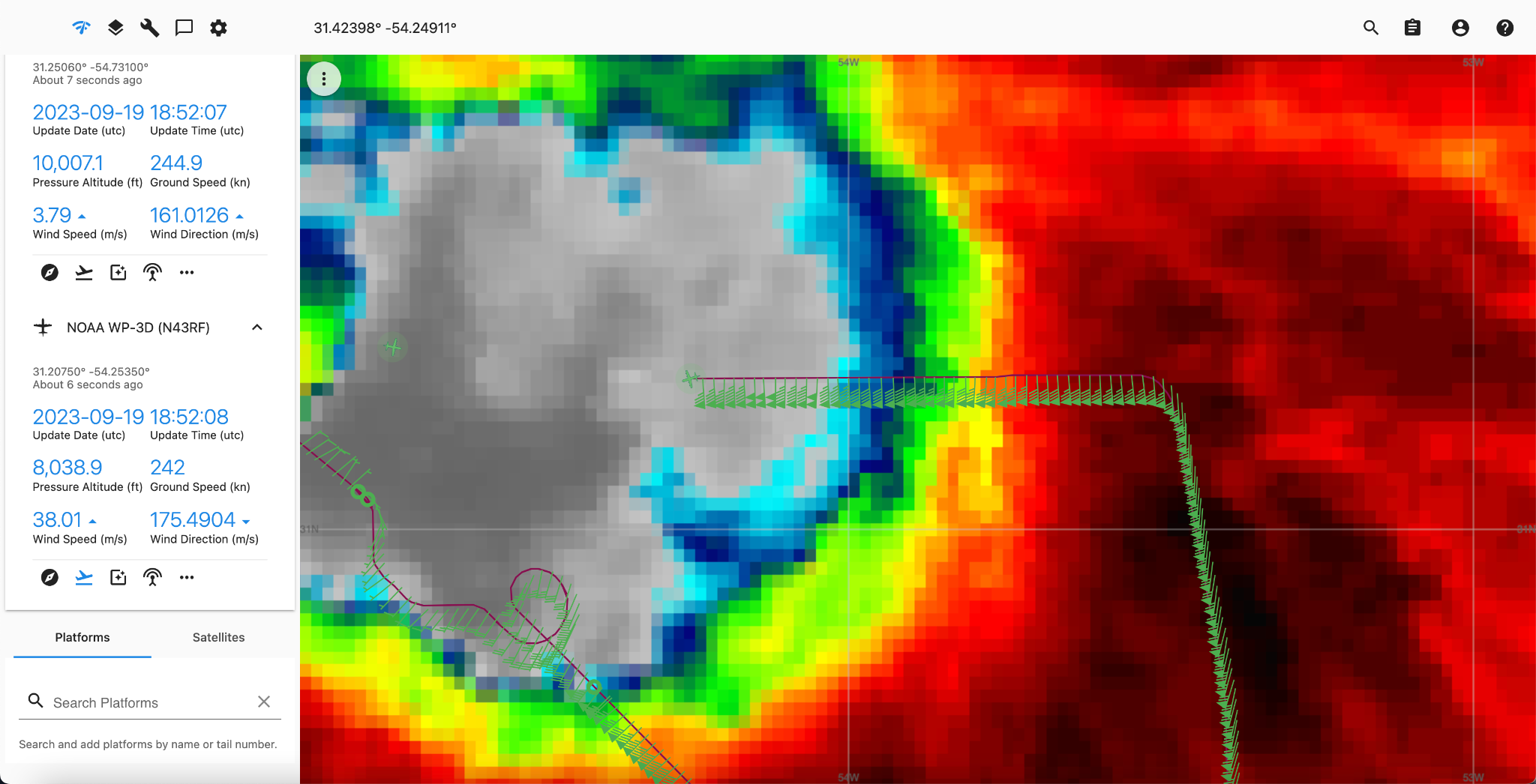 1855N42 and N43 passing each other in the eye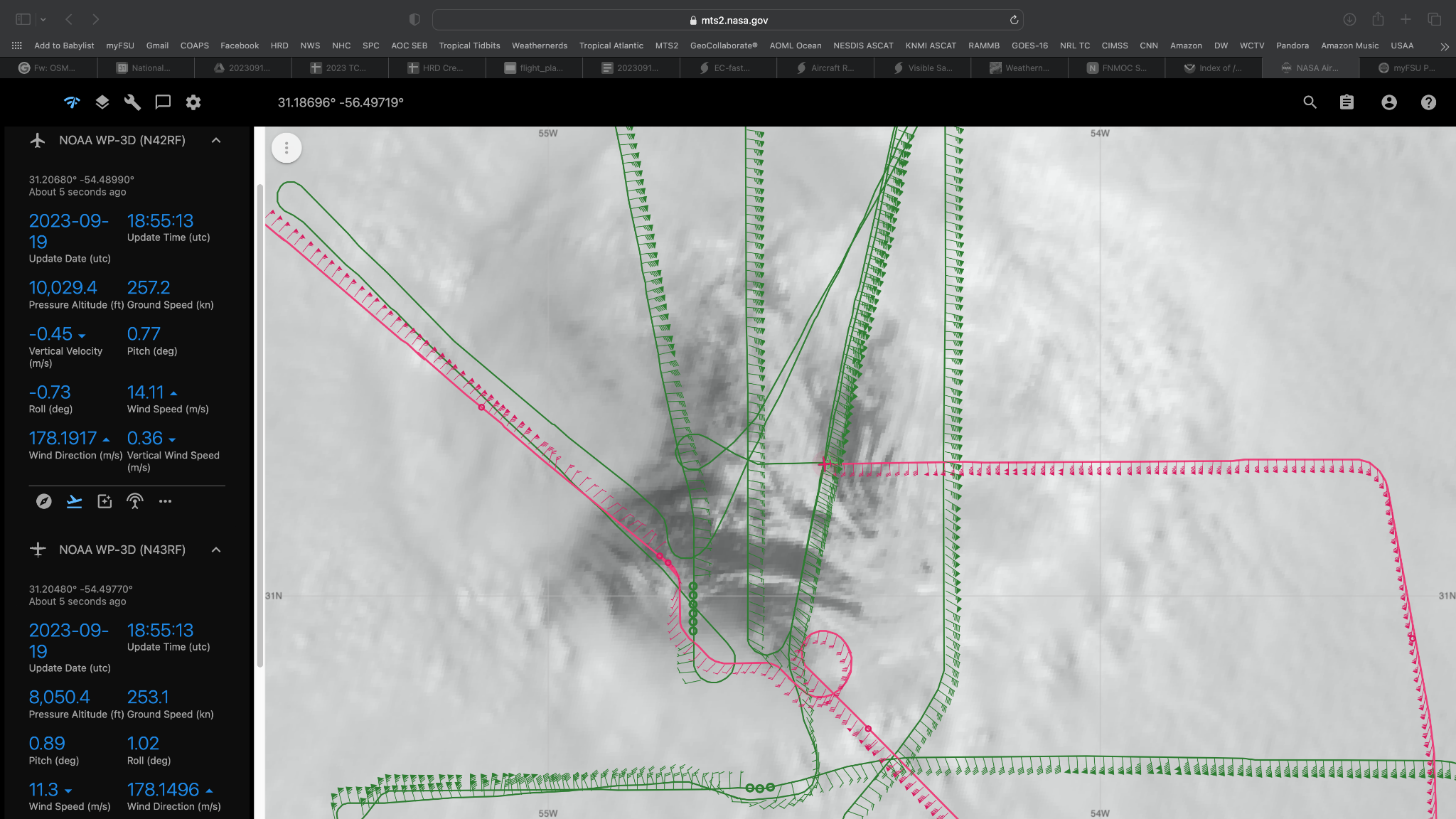 1851RMW E Sonde 81901Center Combo Drop (Sonde 9, BT 6)1904RMW W Sonde 101914Midpoint W Sonde 11, Combo Drop (BT 7)1922Endpoint W Sond 12, Combo Drop (BT 8)1927Science CompletePOST-FLIGHTPOST-FLIGHTMission SummaryWe completed a tacrepo from Lakeland to Hurricane Nigel and then to Bermuda. The storm had a very large eye and the winds were starting to increase somewhat. We got two passes across the storm, and NOAA42 followed along some of the same legs, providing valuable calibration data.Actual Standard Pattern FlownButterfly with 75 n mi legsAPHEX Experiments / Modules FlownCoordination with NOAA-42 on flying over the same areas for calibration.Plain Language SummaryxInstrument NotesThe 2 Blackswift launches both failed.Many of the sondes seem to be missing data at low levels.Final Mission Track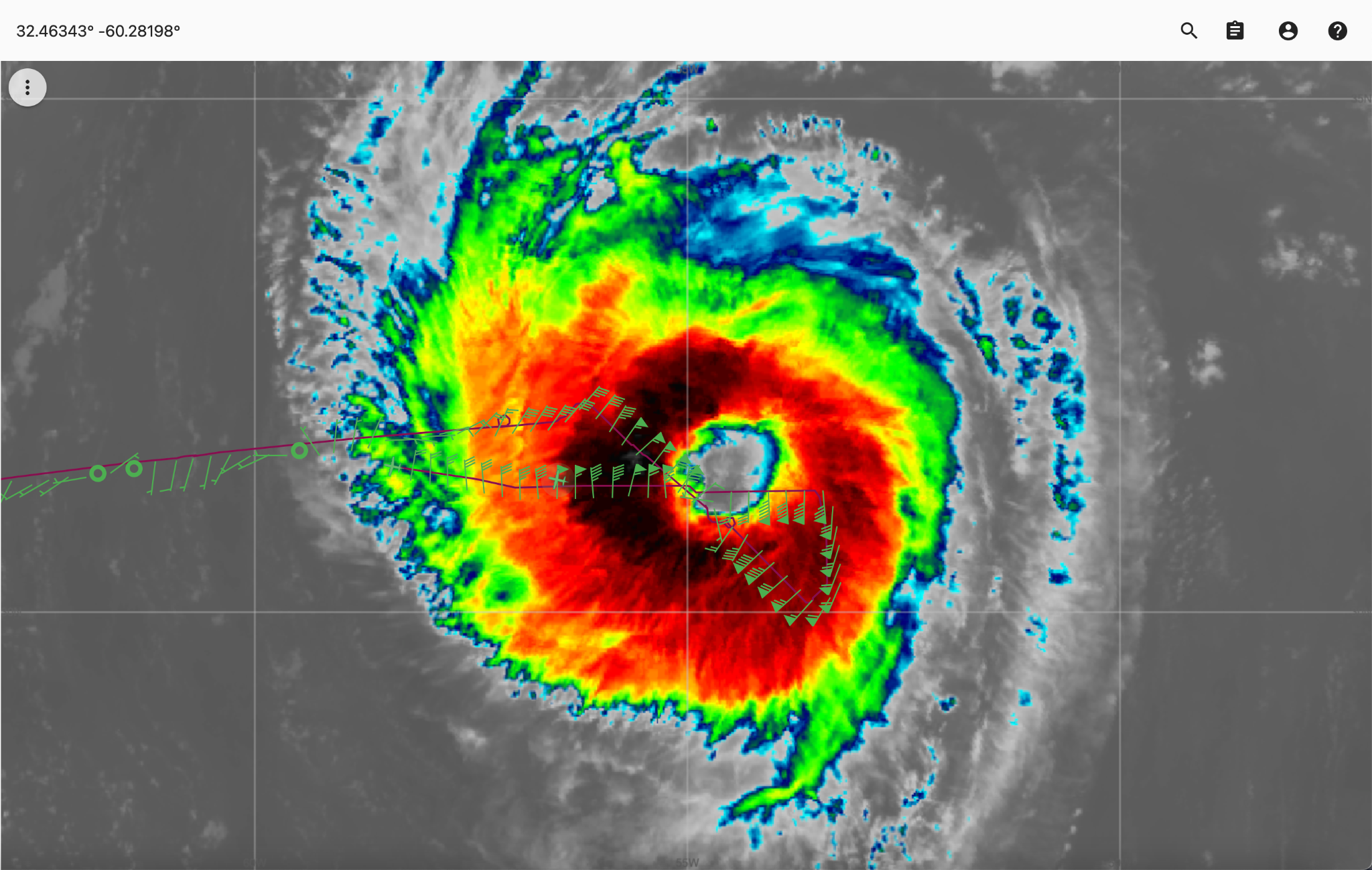 